スケジュール表　　（胸腔鏡補助下肺葉切除術）　　　　　　　　　　　　　　　　　　（　　　　　　　　　　　　　様）＊スケジュールは変更される場合があります。　　　　　　　　　　　　　　　　　　　　　　　　　　　　　　　　　　　　　　　　　　　　　　　　　　　　　　2021年11月1日改訂　徳島赤十字病院上記説明を受け同意します。　　年　　月　　日　　　　患者様（側）　　署名　　　　　　　　　　　　説明看護師　　　　　　　　　　　入院当日（　／　）手術当日（　　／　　）手術当日（　　／　　）（　／　）（　／　）～（　／　）（　／　）～（　／　）手術前日手術前手術後術後１日目術後２日目～　６日目術後７日目～術後　日目　　（　　）食後退院治療入院診療計画書をお渡します医師より手術についての説明があります。同意書をお渡します麻酔科医師より診察と説明があります　同意書をお渡します（２０時）下剤を飲みます手術後は必要に応じて創部に管が入っています必要に応じて酸素吸入をします医師が創部の状態を診察します良ければ酸素吸入を止めます医師が創部の状態を診察します良ければ創部の管を抜きます（状態に応じて）医師が創部の状態を診察します創部の針（こう）を外します。検査手術後、ICUで胸部のレントゲンを撮ります血液の検査があります胸部のレントゲンを撮ります　（病室で撮影します）胸部のレントゲンを撮ります（必要に応じて）安静度病棟内歩行自由です病棟内歩行自由です手術後はベッド上安静です足は血栓予防のため動かしましょう詳しくは手術終了後に看護師より説明があります半坐位または坐位になりましょう尿の管が抜ければ室内歩行もできます病棟内歩行自由です病棟内歩行自由です観察体温測定・血圧測定体温測定・血圧測定ICUより帰室後、血圧・脈拍測定などの観察を行います体温測定・血圧測定創部の状態、ドレーンの観察体温測定・血圧測定創部の状態、ドレーンの観察体温測定・血圧測定創部の状態清潔シャワー浴できます麻酔が覚めたら、うがいをしましょう身体を拭いて寝巻きを着替えますシャワーをしましょうシャワーをしましょう排泄通常通り手術後は尿の管が入っています良ければ尿の管を抜きます通常通り通常通り食事普通食もしくは特別食がでます（夕食後は麻酔医の説明どおり食事や水分の摂取時間をお守り下さい）朝食から欠食です手術後、許可があれば水分を取りましょう詳しくはICUより帰室後に看護師より説明があります朝より普通食がでます普通食普通食処置点滴を行います痛みのある方は我慢せず申し出て下さい点滴を行います点滴を行います備考入院中の生活について説明します看護師より手術のスケジュールの説明があります必要物品を準備しましょうバスタオル１枚を預かります。手術着は貸し出しいたします入院費用について※負担軽減制度がございますので詳しくは、２階入院総合受付までお問い合わせ下さい。70歳未満(3割負担)・・・約35～45万円70歳以上(1・2割負担)・・約7～13万円(3割負担)・・・約12～28万円入院費用について※負担軽減制度がございますので詳しくは、２階入院総合受付までお問い合わせ下さい。70歳未満(3割負担)・・・約35～45万円70歳以上(1・2割負担)・・約7～13万円(3割負担)・・・約12～28万円＜服薬指導＞退院までに薬剤師が行います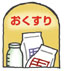 ＜退院指導＞退院後の生活について医師や看護師より説明があります次回の外来受診日をお知らせします